Publicado en Madrid el 16/06/2017 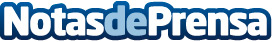 A Star is Born: regala la nueva box para bebésTu Bebebox ha lanzado ‘A Star is Born’, la nueva box para bebés que contiene productos originales, diferentes y perfectos para los primeros meses de vida del recién nacido. Siguiendo su filosofía, la marca online de regalos para mamás y bebés ha seleccionado, con ayuda de madres expertas, accesorios muy especiales, estéticos y de alta calidad para cuidar de los más pequeñines y proporcionarles todo lo que necesitan desde su nacimiento. Datos de contacto:Lola Faubert605805597Nota de prensa publicada en: https://www.notasdeprensa.es/a-star-is-born-regala-la-nueva-box-para-bebes Categorias: Emprendedores Ocio para niños http://www.notasdeprensa.es